.Dance moves 1/4 CW - NO TAGS /RESTARTSIntro: Start approx.32 beats in weight on LSHUFFLE RIGHT, ROCK/RECOVER, SHUFFLE LEFT, ROCK/RECOVERPIVOT 1/2, SHUFFLE FWD, ROCK/RECOVER, COASTERHEEL GRIND, COASTER, HEEL GRIND, COASTER2 X 1/4 PIVOTS, JAZZ BOX CROSSSIDE ROCK, BEHIND SIDE CROSS, SIDE ROCK, 1/4 COASTERPIVOT 1/2 CROSS SAMBA PIVOT 1/4 CROSS SHUFFLESIDE, TOUCH, KICK BALL CROSS, SIDE TOGETHER. 1/4 SHUFFLE FWD.ROCK/RECOVER, STEP, HEEL, HOLD, & TOUCH & HEEL & WALK FWD.ENDING: On the last wall (wall 6) dance to count 24, then pivot 1/2 L. 1/4 L and do the jazz box cross.Contact: anneherd@bigpond.comCall Me Up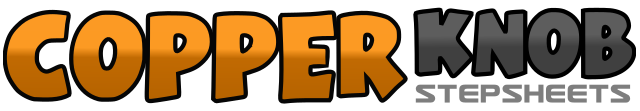 .......Count:64Wall:4Level:.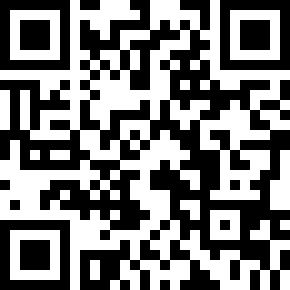 Choreographer:Anne Herd (AUS) - February 2019Anne Herd (AUS) - February 2019Anne Herd (AUS) - February 2019Anne Herd (AUS) - February 2019Anne Herd (AUS) - February 2019.Music:Call Me Up - Sheppard : (Album: Watching the Sky - iTunes - 3:09)Call Me Up - Sheppard : (Album: Watching the Sky - iTunes - 3:09)Call Me Up - Sheppard : (Album: Watching the Sky - iTunes - 3:09)Call Me Up - Sheppard : (Album: Watching the Sky - iTunes - 3:09)Call Me Up - Sheppard : (Album: Watching the Sky - iTunes - 3:09)........1&2-3-4Shuffle to the R stepping RLR, Rock back on L, Recover to R5&6-7-8Shuffle to the L stepping LRL, Rock back on R, Recover to L1-2-3&4Step fwd. on R, Pivot 1/2 L, Shuffle fwd. RLR5-6-7&8Rock fwd. on L, Recover to R, Recover to R, Step back on L, Step R beside L, Step L forward 6:001-2-3-4Touch R heel forward, Grind heel, Step back on R, Step L beside R, Step R fwd.5-6-7-8Touch L heel forward, Grind heel, Step back on L, Step R beside L, Step L forward1-2-3-4Step forward on R, Pivot 1/4, Step forward on R, Pivot 1/4,5-6-7-8Cross R over L, Step back on L, Step R to side, Cross L over R 12:001-2-3&4Rock R to side, Recover to L, Cross R behind L, Step L to side, Cross R over L5-6-7&8Rock L to side, Recover to R, Turning 1/4 L, Cross L behind R, Step R to side, Step fwd. on L. 9:001-2-3&4Step fwd. on R, pivot 1/2 L, Cross R over L, Rock L to L side, Replace weight on R5-6-7&8Step fwd. on L, Pivot 1/4 R, Cross shuffle LRL 6:001-2-3&4Step R to side, Touch L next to R, Kick L on L 45, Step L beside R, Cross R over L5-6-7&8Step L to side, Slide R beside L, Turn 1/4 L, Shuffle fwd. LRL 3:001-2&3-4&Rock fwd. on R, Recover to L, Step back on R, Touch L heel fwd. Hold, Step L beside  R5&6&7-8Touch R beside L, Step back on R, Touch L heel fwd. Step L beside R, Walk fwd. R L